新 书 推 荐中文书名：《山地幽灵》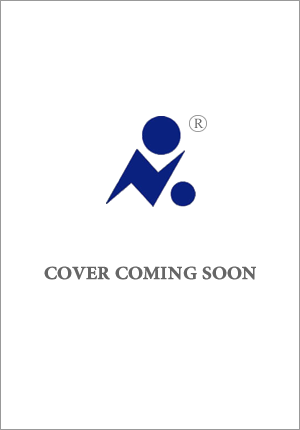 英文书名：THE GHOST OF THE MOUNTAINS作    者：Kulbushansingh Suryawanshi出 版 社：Granta代理公司：PEW/ANA/ Zoey页    数：待定（约90,000字）出版时间：待定代理地区：中国大陆、台湾审读资料：大纲和样章类    型：动物与人版权已授：美国（Riverhead）、意大利（Solferino）、德国（Malik）内容简介：探秘高山之王——雪豹雪豹，一种难以捉摸、沉默、孤独而美丽的生灵，栖息在中亚海拔3000多米(10000英尺)的悬崖上和崎岖山脉中。银灰色的、厚实的皮毛，是雪地和峭壁间最好的伪装。要问起有魅力的物种，必有这群山间幽灵。作者库尔布尚辛·苏里亚万希（Kulbhushansingh Suryawanshi）博士(简称Kullu)是一位38岁的印度生物学家和生态学家，他花了16年时间研究野生雪豹。Kullu来自印度炎热的平原，来自远离喜马拉雅山的阿旃陀（Ajanta），年轻时就迷上了登山，还报名参加了登山学校。他的大学在班加罗尔的国家生物科学中心度过，那里是印度生物学家和自然资源保护主义者的温床，这期间他制定了一个计划，要将其攀岩专业知识与雪豹的实地研究联系起来。然而，当时Kullu的教授们认为研究雪豹几乎不可能，因为其栖息地总是过于寒冷，还会有掉下悬崖的风险。百般尝试后，他还是如愿来到了喜马拉雅山，在攻读硕士和博士学位期间，一直保持着对雪豹的追踪，还在该物种生存受到威胁时，制定了相关保护计划。人们通常认为雪豹的高山栖息地是无人居住的。然而，在印度、蒙古、吉尔吉斯斯坦等国，Kullu只发现了两个无人居住的地区：一个是在印度北部喜马偕尔邦（Himachal Pradesh）的灵提山谷（Lingti valley）;另一个在吉尔吉斯斯坦。对此，Kullu需要想办法阻止雪豹捕食村民的牲畜，以免被报复杀死，同时还要为村民失去的动物制定补偿计划。此外，还需要增加野生食草动物的数量，比如蓝羊、野山羊和银羊，而这些都是雪豹的天敌。Kullu还开始了一项长期计划，以确定有多少雪豹存活下来。作者简介：库尔布尚辛·苏里亚万希（Kulbhushansingh Suryawanshi），印度生物学家和生态学家，还是环保主义者。Kullu是雪豹信托基金会印度项目（India Program of the Snow Leopard Trust）主任，同时也是自然保护基金会（Nature Conservation Foundation）的科学家。他还是CIFAR研究员(2023-28)和柏林科学委员会（Wissenschaftskolleg Zu Berlin）研究员(2022)，2011年获国家地理青年探险家奖(National Geographic Young Explorer)，2015年获合作奖(collaboration grants)，2020年获保护领导者奖(Conservation Leadership Award)，2013年获英国生态学会的索斯伍德奖（British Ecological Society’s Southwood Prize）。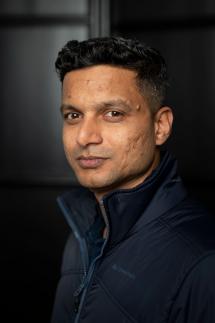 感谢您的阅读！请将反馈信息发至：版权负责人Email：Rights@nurnberg.com.cn安德鲁·纳伯格联合国际有限公司北京代表处北京市海淀区中关村大街甲59号中国人民大学文化大厦1705室, 邮编：100872电话：010-82504106, 传真：010-82504200公司网址：http://www.nurnberg.com.cn书目下载：http://www.nurnberg.com.cn/booklist_zh/list.aspx书讯浏览：http://www.nurnberg.com.cn/book/book.aspx视频推荐：http://www.nurnberg.com.cn/video/video.aspx豆瓣小站：http://site.douban.com/110577/新浪微博：安德鲁纳伯格公司的微博_微博 (weibo.com)微信订阅号：ANABJ2002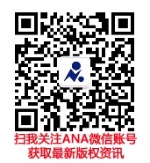 